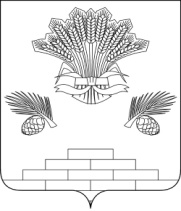 АДМИНИСТРАЦИЯ ЯШКИНСКОГО МУНИЦИПАЛЬНОГО РАЙОНАПОСТАНОВЛЕНИЕ «24» декабря 2019г. №939-ппгт. ЯшкиноО внесении изменений и дополнений в постановление администрации Яшкинского муниципального района от 28.12.2018 №774-п «Об утверждении  плана мероприятий на 2019-2021 годы по реализации Стратегии социально-экономического развития Яшкинского муниципального района на период до 2035 года»В соответствии с указом Президента Российской Федерации от 09.05.2017 №203 «О стратегии развития информационного общества в Российской Федерации на 2017-2030 годы», решением Совета народных депутатов Яшкинского муниципального района от 06.11.2018 №16-р «Об утверждении стратегии социально-экономического развития Яшкинского муниципального района на период до 2035 года», руководствуясь Уставом Яшкинского муниципального района, администрация Яшкинского муниципального района  постановляет:1. Внести изменения и дополнения в План мероприятий на 2019-2021 годы по реализации Стратегии социально-экономического развития Яшкинского муниципального района на период до 2035 года:1.1. В таблице Плана мероприятий наименование столбца 5 изложить в следующей редакции «Муниципальная программа/Региональный проект».1.2. Таблицу Плана мероприятий дополнить разделом «Развитие информационных технологий» с содержанием согласно приложению к настоящему постановлению.2. Контроль за исполнением настоящего постановления оставляю за собой.3. Разместить настоящее постановление в информационно-телекоммуникационной сети «Интернет» на официальном сайте администрации Яшкинского муниципального района.4. Настоящее постановление вступает в силу с момента подписания.И.п. главы Яшкинского муниципального района                                                                Е.М. КураповПриложениек постановлению администрацииЯшкинского муниципального районаот «24» декабря 2019 №939-пУТВЕРЖДЕНпостановлением администрации Яшкинского муниципального районаот «28» декабря 2018  №774-п   ПЛАН МЕРОПРИЯТИЙ НА 2019-2021 ГОДЫпо реализации Стратегии социально-экономического развития Яшкинского муниципального района на период до 2035 годаИ.п. главы Яшкинскогомуниципального района                                                                                                                                            Е.М. Курапов№п/пНаименование приоритетного направления, мероприятияСодержание мероприятийОжидаемый результат мероприятияМуниципальная программа/Региональный проектСрок реализации мероприятия Ответственный исполнитель за реализацию мероприятия1234567Развитие информационных технологийРазвитие информационных технологийРазвитие информационных технологийРазвитие информационных технологийРазвитие информационных технологийРазвитие информационных технологийРазвитие информационных технологийОбновление компьютерного оборудованияОбеспечение постепенного обновления компьютерного оборудования органов местного самоуправления Повышение качества работы органов местного самоуправления;Повышение качества взаимодействия между органами местного самоуправления, бизнесом и гражданами-/-2019 – 2021 годыСлужба информационных технологий администрации Яшкинского муниципального районаВнедрение современного программного обеспеченияВнедрение органами местного самоуправления отечественного программного обеспечения, отвечающего требованиям современной экономикиПовышение качества работы органов местного самоуправления;Повышение качества взаимодействия между органами местного самоуправления, бизнесом и гражданамиРазвитие маркетинга на территории Яшкинского муниципального района на период 2018 – 2023 годов2019 – 2021 годыСлужба информационных технологий администрации Яшкинского муниципального районаОбеспечение доступа к сети ИнтернетОсуществление подключения либо увеличение скорости доступа к сети Интернет социальных объектов и органов местного самоуправленияУвеличение количества  социальных объектов, имеющих выход в Интернет;Увеличение количества органов местного самоуправления, имеющих выход в Интернет;Рост количества объектов, имеющих увеличенную скорость доступа к сети Интернет-/Информационная инфраструктура2019 – 2021 годыСлужба информационных технологий администрации Яшкинского муниципального районаПовышение качества предоставления муниципальных услугРост количества оказанных муниципальных услуг органами местного самоуправления;Рост количества муниципальных услуг, оказанных в электронной форме;Увеличение количества оказанных услуг через многофункциональный центрРазвитие маркетинга на территории Яшкинского муниципального района на период 2018 – 2023 годов2019 – 2021 годыОтраслевые органы местного самоуправления Яшкинского муниципального района, Служба информационных технологий администрации Яшкинского муниципального района, МАУ «МФЦ»Подготовка цифровых кадров Участие в программных курсах повышения квалификацииУвеличение количества муниципальных служащих, прошедших обучение;-/Кадры для цифровой экономики2019 – 2021 годыЗаместитель главы Яшкинского муниципального района по внутренней политике 